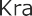 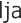 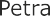 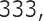 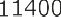 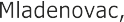 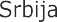 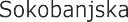 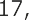 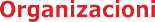 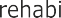 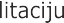 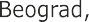 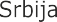 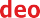 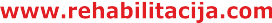 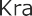 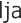 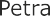 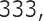 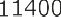 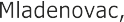 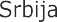 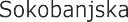 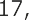 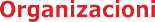 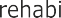 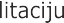 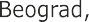 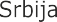 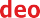 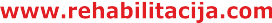 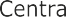 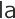 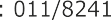 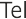 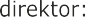 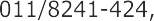 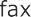 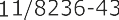 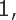 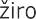 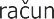 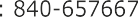 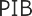 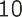 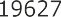 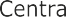 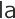 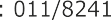 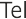 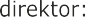 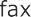 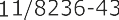 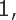 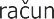 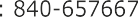 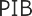 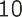 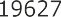 Број: 02/896-1Датум: 31.10.2016.ДРУГА ИЗМЕНА  КОНКУРСНЕ ДОКУМЕНТАЦИЈЕЗа јавну набавке добараЈН 56/16 – Дигитална опрема за потребе рендген кабинета Института за рехабилитацијуНа основу члана 63. став 1. Закона о јавним набавкама („Сл.гласник РС“ бр. 124/12, 14/15 и 68/15) у даљем тексту: Закон, Наручилац врши измену и допуну конкурсне документације у јавној набавци мале вредности добара поступак ЈН 56/16 – Дигитална опрема за потребе рендген кабинета Института за рехабилитацију.IНаручилац врши измену спецификације на странама 8/33, 15/33 и 28/33 конкурсне документације у погледу рока испоруке добара који не може бити дужи од 45 дана, уместо претходног захтева где је наведено да рок испоруке износи највише 10 дана.IIНа страници број 15. захтеви у погледу обраде слике-тачке 5 и 6 који гласе :„„Се мењају у :„„IIIНаручилац продужава рок за подношење понуда и исти је сада 03.11.2016. до 10:00, а отварање истог дана, 03.11.2016. у 10:15. Обавештење о продужетку рока објављено у складу са законом.Остали делови Конкурсне документације остају непромењени.Ова измена КД објављена је у складу са ЗЈН.Понуђачи су дужни да сачине понуду у складу са овом изменом и допуном.ОбразложењеДодатно разматрајући реалан рок за испоруку предметних добара, утврђено је да није неопходно испоручити добра у јако кратком року који би довео у питање испуњење самих Уговорних обавеза тако да је Наручилац навео дужи рок за испоруку предметних добара.Разматрајући захтев за појашњењем понуђача у покренутом поступку јавне набавке, a које је са одговором објављено на Порталу ујн и интернет страници, Наручилац исти налази основаним, и сходно томе усваја предметне сугестије, чиме омогућава потпуну конкуренцију међу понуђачима, у складу са начелима Закона  о јавним набавкама.Понуђачи су дужни да сачине понуду у складу са предметном изменом и допуном, како гласи.Измењен текст конкурсне документације у прилогу.Комисија за ЈН 56/16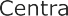 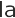 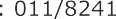 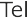 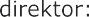 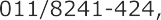 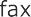 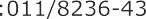 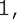 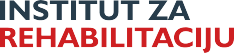 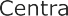 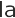 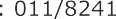 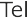 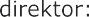 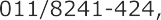 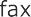 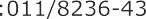 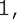 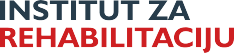 ИНСТИТУТ ЗА РЕХАБИЛИТАЦИЈУБЕОГРАД, Сокобањска 17КОНКУРСНА ДОКУМЕНТАЦИЈАза јавну набавку мале вредности добара, јн број 56/16Дигитална опремаза потребе рендген кабинета Института за рехабилитацијуРок за достављање понуда је 01.11.2016. године до 12:00 часова Отварање понуда је	01.11.2016. године у	12:15 часоваНовембар, 2016. годинеНа основу члана 39. и 61. Закона о јавним набавкама (Сл.гласник РС број 124/2012, 14/15 и 68/15) и члана 6. Правилника о обавезним елементима конкурсне документације у поступцима јавних набавки и начину доказивања испуњености услова (Сл.гласник Р.Србије број 86/2015), Одлуке о покретању поступка јавне набавке број 01-1639-1/16 од 03.10.2016. године и Решења о именовању Комисије за спровођење поступка јавне набавке мале вредности број 01-1639-2/16 од 03.10.2016. године, припремљена јеКОНКУРСНА ДОКУМЕНТАЦИЈАза јавну набавку мале вредности,Дигиталне опреме за потребе рендген кабинета Института за рехабилитацију ЈН број 56/16САДРЖАЈ КОНКУРСНЕ ДОКУМЕНТАЦИЈЕОпшти подаци о јавној набавциПодаци о предмету јавне набавкеУпутство понуђачима како да сачине понудуОбрасци понуде – образац број 1.Услови за учешће у поступку и упутство за доказивањеСпецификација – врста, техничке карактеристике, квалитет, количина, гаранције квалитета, рок извршења, место извршења и сл.Образац изјаве о прихватању услова из позива за достављање понуде и конкурсне документације – образац број 2.Образац изјаве о независној понуди – образац број 3.Образац изјаве о спречавању сукоба интереса - образац број 4.Образац изјаве о обавезама из чл. 75. Став 2, ЗЈН- образац број 5.Образац изјаве о испуњавању услова из члана 75. и 76. -  образац број 6.Модел уговора – образац број 7.Образац трошкова припреме понудеОбразац меничног овлашћења за озбиљност понуде – образац број 8.Образац меничног овлашћења за добро извршење посла – образац број 9 (доставља само изабрани понуђач).XVII Образац меничног овлашћења за отклањање недостатака у гарантном року – образацброј 10 (доставља изабрани понуђач).ОПШТИ ПОДАЦИ О ЈАВНОЈ НАБАВЦИ1.Подаци о наручиоцуНаручилац: Институт за рехабилитацијуАдреса: Београд,Сокобањска 17Интернет страница: www.rehabilitacija.com2.Врста поступкаНаручилац, спроводи поступак за јавну набавку мале вредности, набавку добара – Дигиталне опреме за портебе рендген кабинета Института за рехабилитацију, у складу са чланом 39. Закона о јавним набавкама.3.Предмет јавне набавкеНабавка добара – Дигитална опреме за портебе рендген кабинета Института за рехабилитацију.Количина тражених добара са описом и  другим  карактеристикама дата  је  у     тачки  VIконкурсне документације – Спецификација опреме са структуром цене.4.Посебна напомена: Уговор за ову јавну набавку није резервисан за установе, организације или привредне субјекте за радно оспособљавање, професионалну рехабилитацију и запошљавање инвалидних лица.Конкурсна документација је објављена на Порталу јавних набавки и на интернет страници Института за рехабилитацију: www.rehabilitacija.com,  са којих се и може преузети.Податке  о  пореским  обавезама  понуђачи  могу  добити  у  надлежној  Пореској  управиwww.poreskauprava.gov.rs, Пореска управа, Централа, ул. Саве Машковића 3-5, 11000 Београд. Податке о заштити животне средине понуђачи  могу добити у Министарству  енергетике,развоја и заштите животне средине РС: www.merz.gov.rs, ул. Немањина 22-26, Београд.Податке о заштити на раду и заштити инвалида рада понуђачи могу добити у Министарству рада, запошљавања и социјалне политике: www.minrzs.gov.rs, ул. Немањина 22- 26  и  у Националној служби  за запошљавање:  www.nsz.gov.rs,  ул. Краља Милутина 8, Београд.5. КонтактЛице: Ирена Мугоша;Е-маил адреса: seltersbanja.pravnasl@gmail.comПОДАЦИ О  ПРЕДМЕТУ ЈАВНЕ НАБАВКЕ1.Предмет јавне набавкеНаручилац врши набавку добара- Дигитална опрема за потребе рендген кабинета Института за рехабилитацију, ЈН број 56/16.2.Шифра из Општег речника јавне набавке: 33111000-1 – Рендгенски уређаји.3.Партије – није обликована по партијама.Ова јавна набавка је јединствена.УПУТСТВО ПОНУЂАЧИМА КАКО ДА САЧИНЕ ПОНУДУ ЗАДАТАК ПОНУЂАЧАПонуђач, по овом Позиву, треба да достави понуду према спецификацији из конкурсне документације, односно, конкурсном документацијом захтеване податке Наручиоцу како би се у поступку оцењивања понуда несумњиво и недвосмислено утврдило да ли је понудом одговорено на све захтеве Наручиоца.Сматраће се да понуда има битне недостатке и наручилац ће је одбити ако:Понуђач не достави све захтеване Обрасце, доказе и прилоге из конкурсне документације;понуђач не докаже да испуњава обавезне услове за учешће;понуђач не докаже да испуњава додатне услове;понуђач није доставио захтевано средство обезбеђења;је понуђени рок важења понуде или рок завршетка посла, другачији од захтеваног;понуда садржи друге недостатке због којих није могуће утврдити стварну садржину понуде или није могуће упоредити је са другим понудама.САЧИЊАВАЊЕ ПОНУДЕПонуђач је дужан да понуду сачини у писаном облику на српском језику. Понуда се саставља тако што понуђач уписује тражене податке у обрасце који су саставни део конкурсне документације и доставља захтеване прилоге и доказе из конкурсне документације.Понуда мора да буде на преузетим обрасцима из конкурсне документације, јасна и недвосмислена, читко попуњена без прецртавања, оверена печатом и потписана од стране одговорног лица. Према потреби, понуђач може копирати достављене обрасце.Комплетна понуда мора да садржи наведене обрасце, а пожељно је да понуђач захтевану документацију достави следећим редоследом и обележи редним бројевима:Попуњен Образац бр. 1 - Обрасци понуде понуђача, са спецификацијом и структуром цене;(Непопуњавање неке од позиција из понуде подразумева недостатак конкретне понуде и иста ће бити одбијена);Попуњен Образац бр. 2 - Изјава понуђача о прихватању услова из позива и конкурсне документације (на изјаву понуђач ставља потпис и печат којим потврђује да је сагласан са изјавом);Попуњен Образац бр. 3 – Образац изјаве понуђача који под пуном материјалном и кривичном одговорношћу потврђује да је понуду поднео независно, без договора са другим понуђачима или заинтересованим лицима;Попуњен Образац бр. 4 – Образац изјаве понуђача који под пуном материјалном и кривичном одговорношћу потврђује да не постоји сукоб интереса, као и да однос представника наручиоца и понуђача не може утицати на непристрасност наручиоца;Попуњен Образац бр. 5 – Образац изјаве понуђача о изричитом поштовању обавеза које произилазе из важећих прописа о заштити на раду, запошљавању и условима рада, заштити животне средине, као и гаранција понуђача да немају забрану обављања делатности која је на снази у време подношења понуда.Попуњен Образац бр. 6 – Образац изјаве понуђача о испуњености обавезних услова из члана 75. и додатних услова из члана 76. Закона о јавним набавкама;Попуњен Образац бр.7 - Модел уговора са унетим подацима о понуђачу, на првој страни Модела уговора и ценом на другој страни;Попуњен Образац бр.8 – Менично овлашћење за озбиљност понуде.НАПОМЕНА: Сваки образац из конкурсне документације мора бити потписан и оверен печатом.Критеријум за избор најповољније понуде је НАЈНИЖА ПОНУЂЕНА ЦЕНА.Резервни критеријум - У ситуацији када постоје две или више понуда са истом ценом наручилац ће извршити избор најповољније понуде према услову –– краћи рок испоруке траженог добра.ЦЕНАЦена у понуди треба да буде изражена у динарима.У цену треба да буду урачунати сви трошкови везани за набавку, испоруку, инсталацију и пуштање у рад предметних добара на адресу наручиоца:организациони део „Селтерс“ у Младеновцу, ул. Краља Петра I бр.335.организациони део „Сокобањска“ у Београду, ул. Сокобањска 17Цена је фиксна и не може се мењати. Понуда са варијантама није дозвољена.НАЧИН И УСЛОВИ ПЛАЋАЊА, ГАРАНТНИ РОК, КАО И ДРУГЕ ОКОЛНОСТИ ОД КОЈИХ ЗАВИСИ ПРИХВАТЉИВОСТ ПОНУДЕ Захтеви у погледу начина плаћањаНаручилац ће за тражена добра платити на рачун понуђача по испуњењу уговорне обавезе у року до 30 дана од дана пријема фактуре. Обавезна средства финансијског обезбеђења Понуђач је дужан да у понуди достави:Финансијско обезбеђење за озбиљност понуде и то: бланко сопствена меница и менично писмо - овлашћење на износ 10 % укупне вредности понуде без ПДВ-а са роком важности најмање 30 дана дуже од рока важења понуде - у корист Наручиоца: Институт за рехабилитацију, Београд, Сокобањска 17.Бланко соло меницу доставити у ПВЦ фолији. Меница треба да буде регистрована код пословне банке понуђача, потписана и оверена од стране понуђача, а понуђач је у обавези да достави потврду о извршеној регистрацији.Понуђач доставља попуњен образац број 8. меничног овлашћења. Поред меничног овлашћења, понуђач је у обавези да достави копију картона депонованих потписа, (оверена од стране пословне банке, са датумом после пријема позива за достављање понуда) као и оверену копију ОП Образаца, за лица за које је доставио картон депонованих потписа, (оверену од стране суда, општине или јавног бележника), не старији од два месеца од дана отварања понуда.Меница може бити активирана:а) ако понуђач чија је понуда изабрана као најповољнија одбије да закључи уговор о јавној набавци (понуда се оцењује неисправном и Наручилац може да закључи уговор са првим следећим најповољнијим понуђачем);б) ако изабрани понуђач након закључења уговора о јавној набавци не достави остала средства финансијског обезбеђења у року предвиђеним уговором. У том случају се уговор ставља ван снаге, а Наручилац може да закључи уговор са првим следећим најповољнијим понуђачем. Изабрани понуђач је дужан да достави :Финансијска гаранција за добро извршење послаИзабрани понуђач се обавезује да на дан потписивања уговора преда наручиоцу БЛАНКО СОЛО МЕНИЦУ и менично писмо - овлашћење на износ 10% од укупне уговорене вредности без ПДВ-а, са роком важности који је 30 (пет) дана дужи од истека рока за коначно извршење посла.Финансијску гаранцију за отклањање недостатака у гарантном рокуИзабрани понуђач се обавезује да за предметна добра, пре коначне испоруке добара, преда наручиоцу БЛАНКО СОЛО МЕНИЦУ и менично писмо - овлашћење на износ 10% од укупне уговорене вредности без ПДВ-а, за отклањање недостатака у гарантном року, са роком важности који је 5 (пет) дана дужи од истека гарантног рока.Бланко соло менице се достављају  у ПВЦ фолији.Меница треба да буде регистрована код пословне банке понуђача, а понуђач је у обавези да достави потврду  о извршеној регистрацији достављене менице.Поред меничног овлашћења, понуђач је у обавези да достави копију картона депонованих потписа, (оверена од стране пословне банке, са датумом после пријема позива за достављање понуда) као и оверену копију ОП Образаца, за лица за које је доставио картон депонованих потписа, (оверену од стране суда, општине или јавног бележника), не старији од два месеца од дана отварања понуда.Ако се у року реализације уговора промене рокови за извршење уговорне обавезе, мора се продужити важност средстава финансијског обезбеђења за период за колико је продужен рок извршења уговорне обавезе.Додатно обезбеђење испуњења уговорних обавеза - важи само за понуђаче који се налазе на списку негативних референциБЛАНКО СОЛО МЕНИЦА и менично писмо - овлашћење на износ 10% укупне вредности понуде без ПДВ-а са роком важности до истека понуде, односно, најмање 30 дана од датума отварања понуда - у корист Наручиоца: Институт за рехабилитацију, Београд.Бланко соло менице се доставља  у ПВЦ фолији.Меница треба да буде регистрована код пословне банке понуђача, а понуђач је у обавези да достави потврду  о извршеној регистрацији достављене менице.Поред меничног овлашћења, понуђач је у обавези да достави копију картона депонованих потписа, (оверена од стране пословне банке, са датумом после пријема позива за достављање понуда) као и оверену копију ОП Образаца, за лица за које је доставио картон депонованих потписа, (оверену од стране суда, општине или јавног бележника), не старији од два месеца од дана отварања понуда.Меница може бити активирана:а) ако понуђач чија је понуда изабрана као најповољнија одбије да закључи уговор о јавној набавци (понуда се оцењује неисправном и Наручилац може да закључи уговор са првим следећим најповољнијим понуђачем).б) ако изабрани понуђач након закључења уговора о јавној набавци не достави остала средства финансијског обезбеђења у року предвиђеним уговором. У том случају се уговор ставља ван снаге, а Наручилац може да закључи уговор са првим следећим најповољнијим понуђачем. Захтеви у погледу гарантног рокаГаранција за понуђена добра је гаранција коју даје произвођач добара која се нуде и не може бити краћа од 24 месецa од дана примо-предаје (преласка ризика) добара. Захтеви у погледу рока испоруке добараРок испоруке добара не може бити дужи од 45 календарских дана од дана ступања на правну снагу уговора.Место (испоруке добара), – на адреси наручиоца: Институт за рехабилитацију, Организациони део Сокобањска у Београду, ул. Сокобањска 17, и Организациони део Селтерс у Младеновцу, ул. Краља Петра I 333-335. Захтеви у погледу рока важења понудеРок важења понуде не може бити краћи од 30 дана од дана отварања понуда.У случају истека рока важења понуде, наручилац је дужан да у писаном облику затражи од понуђача продужење рока важења понуде.Понуђач који прихвати захтев за продужење рока важења понуде на може мењати понуду. Додатни услови:да има важећу дозволу надлежног органа за обављање делатности која је предмет јавне набавке, Министарства здравља РС о бављењу прометом медицинским средствима; Доказ: фотокопија решења Министарства здравља РС о бављењу прометом медицинским средствима;Понуђена добра морају бити регистрована код Агенције за лекове и медицинска средства (АЛИМС); Уколико понуђач није носилац дозволе АЛИМС, мора доставити овлашћење за учествовање на тендеру и коришћење дозволе АЛИМС, које је издато након дана објављивања позива за подношење понуда.Доказ: фотокопија решења АЛИМС о дозволи за стављање у промет добра који се нуди;Понуђач мора да достави ауторизацију произвођача/европског заступника за учествовање на тендеру за сва медицинска средства која нуди у предметној јавној набавци.ДОДАТНЕ ИНФОРМАЦИЈЕ И ПОЈАШЊЕЊА КОНКУРСНЕ ДОКУМЕНТАЦИЈЕ:Комуникација у поступку јавне набавке врши се на начин одређен чланом 20. ЗНЈ.Заинтересовано лице може, у писаном облику, тражити од наручиоца додатне информације или појашњења у вези са припремањем понуде, најкасније 5 дана пре истека рока за подношење понуде.Наручилац ће у року од три дана од дана пријема захтева, доставити одговор у писаном облику и истовремено ту информацију објавити на Порталу јавних набавки и Интернет страници наручиоца.Питања треба упутити на адресу наручиоца уз напомену  „ПОЈАШЊЕЊА - јавни позив бр.56/16 - „ Дигиталнa опремa за потребе рендген кабинета Института за рехабилитацијуили на електронску пошту лица за контакт одређеног овом конкурсном документацијом.ПОДНОШЕЊЕ ПОНУДАПонуде се достављају у затвореној коверти овереној печатом, на адресу наручиоца: Институт за рехабилитацију, Београд, органиазциони део Селтерс Младеновац ул.Краља Петра I бр.335, 11400 Младеновац са назнаком: „ОТВОРИТИ КОМИСИЈСКИ - Понуда за јавну набавку добара: “Дигиталнa опреме за потребе рендген кабинета Института за рехабилитацију“, јн бр. 56/16, као и на полеђини читко исписан назив и адреса Понуђача, како би се у складу са ЗЈН омогућило наручиоцу да неблаговремену понуду врати неотворену понуђачу.Понуде се подносе непосредно или путем поште (препоручена пошиљка) и морају стићи на адресу Наручиоца најкасније до 01.11.2016. године до 12:00 часова и то у запечаћеном омоту.Понуда поднета после времена одређеног у позиву, сматра се неблаговременом, а Наручилац ће такву понуду вратити понуђачу неотворену, са назнаком да је понуда поднета неблаговремено.У року за подношење понуде понуђач може да измени, допуни или опозове своју понуду, на исти начин на који је поднео и саму понуду. Понуђач подноси измену, допуну или опозив понуде на начин одређен за подношење понуде на адресу наручиоца са назнаком: “измена/допуна/опозив понуде”.ОТВАРАЊЕ ПОНУДАОтварање понуда извршиће се на назначеној адреси Наручиоца у Младеновцу ул.Краља Петра I бр.335, 11400 Младеновац истога дана 01.11.2016. године у 12:15 часова, када присутни овлашћени представници понуђача морају Комисији поднети писмено пуномоћје за заступање понуђача у поступку отварања понуда, уколико желе да учествују у поступку отварању понуда.ОДЛУКА О ДОДЕЛИ УГОВОРАОдлука о додели уговора биће донета у оквирном року до десет дана од дана отварања понуде.У случајевима из чл. 109. ЗНЈ, наручилац ће донети одлуку о обустави поступка.ЗАШТИТА ПРАВА ПОНУЂАЧАУ случају да понуђач сматра да су му у поступку јавне набавке повређена права може уложити захтев за заштиту права понуђача.Захтев за заштиту права може да поднесе понуђач, подносилац пријаве, кандидат, односно заинтересовано лице . Захтев за заштиту права у име лица из чл. 148. Став 1. ЗНЈ може да поднесе пословно удружење. Захтев за заштиту права може да поднесе Управа за јавне набавке, Државна ревизорска институција, јавни правобранилац и грађански надзорник али нису дужни да подносе захтев за заштиту права на захтев лица које није искористило право на подношење захтева за заштиту права.Захтев за заштиту права подноси се Републичкој комисији а предаје се наручиоцу.Захтев за заштиту права којим се оспорава врста поступка, садржина позива за подношење понуде или конкурсна документација сматраће се благовременим ако је примљен од стране наручиоца најкасније, најкасније три дана пре истека рока за подношење понуде, без обзира на начин достављања. После доношења одлуке о додели уговора и одлуке о обустави поступка, рок за подношење захтева за заштиту права је пет дана од дана пријема одлуке. Примерак захтева за заштиту права, подносилац истовремено доставља Републичкој комисији за заштиту права у поступцима јавних набавки.О поднетом захтеву за заштиту права наручилац обавештава све учеснике у поступку, односно објављује обавештење о поднетом захтеву на Порталу јавних набавки, најкасније у року од два дана од дана пријема захтева, на текући рачун број: 840-30678845-06, шифра плаћања 153 или 253, позив на број: подаци о броју или ознаци јавне набавке, сврха: такса за ЗЗП; назив наручиоца; број или ознака јавне набавке;, корисник буџет РС.ЗАКЉУЧИВАЊЕ УГОВОРАНаручилац закључује уговор о јавној набавци са понуђачем којем је додељен уговор у року од осам дана од дана протека рока за подношење захтева за заштиту права.Ако понуђач којем је додељен уговор одбије да закључи уговор о јавној набавци, наручилац може да закључи уговор са првим следећим најповољнијим понуђачем.УСЛОВИ ЗА УЧЕШЋЕ У ПОСТУПКУ И УПУТСТВО ЗА ДОКАЗИВАЊЕ УСЛОВАПраво на учешће у поступкуПраво на учешће у поступку предметне јавне набавке има понуђач који испуњава обавезне услове за учешће у поступку јавне набавке дефинисане чланом 75. став 1. тачка 1-4 Закона, а обавезан услов из члана 75. став 1. тачка 5. Закона – да има важећу дозволу надлежног органа за обављање делатности која је предмет јавне набавке само у оним поступцима у којима је за обављање делатности која је предмет конкретне јавне набавке потребно поседовање посебне дозволе, под условом да је таква дозвола посебним прописом одређена као обавезна и да ју је наручилац тражио у конкурсној документацији.Понуђач који учествује у поступку предметне јавне набавке мора испунити и додатне услове за учешће у поступку дефинисане чланом 76. Закона, а које је наручилац тражио у конкретној јавној набавци.Испуњеност обавезних и додатних условаИспуњеност обавезних и додатних услова за учешће у поступку предметне јавне набавке, у складу са чланом 77. став 4. Закона, понуђач доказује достављањем Изјаве (образац Изјаве понуђача дат је у конкурсној документацији) којом под пуном материјалном и кривичном одговорношћу потврђује да испуњава услове за учешће у поступку јавне набавке из члана 75. и члана 76. ЗЈН, дефинисане овом конкурном документацијом осим услова из члана 75. став 1. тачка 5. Закона (посебна дозвола за обављање делатности) коју доставља у виду неоверене копије.Изјава мора да буде потписана од стране овлашћеног лица понуђача и оверена печатом. Уколико изјаву потписује лице које није уписано у Регистар као лице овлашћено за заступање, потребно је уз понуду доставити овлашћење за потписивање. Додатни услови су:да има важећу дозволу надлежног органа за обављање делатности која је предмет јавне набавке, Министарства здравља РС о бављењу прометом медицинским средствима; Доказ: фотокопија решења Министарства здравља РС о бављењу прометом медицинским средствима;Понуђена добра морају бити регистрована код Агенциије за лекове и медицинска средства (АЛИМС); Уколико понуђач није носилац дозволе АЛИМС, мора доставити овлашћење за учествовање на тендеру и коришћење дозволе АЛИМС, које је издато након дана објављивања позива за подношење понуда.Доказ: фотокопија решења АЛИМС о дозволи за стављање у промет добра који се нуди;Понуђач мора да достави ауторизацију произвођача/европског заступника за учествовање на тендеру за сва медицинска средства која нуди у предметној јавној набавци.Самостално подношење понудеПонуђач који је самостално поднео понуду не може истовремено да учествује у заједничкој понуди  нити да учествује у више заједничких понуда.Наручилац ће сагласно члану 87. ст. 5. ЗНЈ одбити све понуде које су поднете супротно напред наведеном.Понуда са подизвођачемУколико Понуђач подноси понуду са Подизвођачем дужан је да у обрасцу понуде наведе да понуду подноси са Подизвођачем, проценат укупне вредности набавке који ће поверити Подизвођачу, а који не може бити већи од 50%, као и део предмета набавке који ће извршити преко Подизвођача.Понуђач у обрасцу понуде наводи назив и седиште Подизвођача, уколико ће делимично извршење набавке поверити подизвођачу.Уколико Уговор о јавној набавци буде закључен између Наручиоца и Подизвођача који подноси понуду са Подизвођачем, тај Подизвођач ће бити наведен и у Уговору о јавној набавци.Понуђач је дужан да за Подизвођаче достави доказе о испуњености услова који су наведени у обрасцу Изјаве о испуњавању услова из члана 75. Закона у КД.Понуђач у потпуности одговара Наручиоцу за извршење обавеза из поступка јавне набавке, односно извршење уговорних обавеза, без обзира на број Подизвођача.Група понуђачаПонуду може поднети група понуђача.	.Сваки понуђач из групе понуђача мора да испуни обавезне услове из члана 75. став 1. тачка2) 3) и 4) ЗНЈ, а додатне услове испуњавају заједно.Услов из члана 75. став 1. тачка 5. ЗНЈ дужан је да испуни понуђач из групе понуђача којем је поверено извршење дела набавке за који је неопходна испуњеност тог услова.Саставни део заједничке понуде је Споразум којим се понуђачи из групе међусобно и према наручиоцу обавезују на извршење јавне набавке, а који обавезно садржи податке о:члану групе који ће бити носилац посла, односно који ће поднети понуду и који ће заступати групу понуђача пред наручиоцем,понуђачу који ће у име групе понуђача потписати уговор,понуђачу који ће у име групе понуђача дати средство обезбеђења,понуђачу који ће израдити рачун,рачуну на који ће бити извршено плаћање,обавезама сваког од понуђача из групе понуђача за извршење уговора. Понуђачи из групе понуђача одговарају неограничено солидарно према наручиоцу.Наручилац може пре доношења одлуке о додели уговора да тражи од Понуђача, чија је понуда оцењена као најповољнија, да достави на увид оригинал или оверену копију свих или појединих доказа о испуњености услова.Ако Понуђач у остављеном примереном року, који не може бити краћи од 5 дана не достави на увид оригинал или оверену копију тражених доказа, Наручилац ће његову понуду одбити као неприхватљиву.Понуђач није дужан да доставља на увид доказе који су јавно доступни на интернет страницама надлежних органа.Понуђач је дужан да без одлагања писмено обавести Наручиоца о било којој промени у вези са испуњавањем услова из поступка јавне набавке која наступи до доношења одлуке, односно закључења уговора, односно током важења уговора о јавној набавци и да је документује на прописан начин.Образац бр. 1IV ОБРАСЦИ ПОНУДЕПонуда бр. 	од 	за јавну набавку мале вредности добара ЈН бр.   56/16 – Дигитална опрема за потребе рендген кабинета Института за рехабилитацију.Подаци о понуђачу - Табела 1.Понуду подносим: заокружити начин подношења понуде и уписати податке под  б) и в )	Начин подношења понуде - Табела 2. Напомена: - Уколико има више подизвођача или учесника у заједничкој понуди него што има места у табели 2. потребно је копирати табелу 2. и попунити податке за све подизвођаче или учеснике у заједничкој понуди.- Уколико група понуђача подноси заједничку понуду, табелу 1. „ПОДАЦИ О ПОНУЂАЧУ“ треба са својим подацима да попуни носилац посла, док податке о осталим учесницима у заједничкој понуди треба навести у табели 2. овог обрасца.Датум:    	ИМЕ И ПРЕЗИМЕ ОВЛАШThЕНОГ ЛИЦАМ.П. 	ПОТПИС  ОВЛАШThЕНОГ ЛИЦАНа основу позива за достављање понуда за јавну набавку бр. 56/16 – Дигитална опрема за потребе рендген кабинета Института за рехабилитацију, достављамо вам следећу:ОБРАЗАЦ ПОНУДЕ БРОЈ  	4.3.  Комерцијални подаци понуде - Табела 3.Укупна вредност понуде изражена у динарима без ПДВ-а: 	Словима:		 ПДВ: 	Укупна вредност понуде изражена у динарима са ПДВ-ом:  	Словима: 	Рок испоруке је 	(не дуже од 45) календарских дана од дана ступања на правну снагу уговора.За извршење јавне набавке ангажујемо 	(словима 	) подизвођача (уписати број и назив подизвођача) 			.Уз понуду прилажемо прилоге и доказе захтеване конкурсном документацијом.Важност  понуде износи   	понуда ( не краћи од 30 дана ).(словима: 	)	дана  од  дана отварањаНачин плаћања: Плаћање је у динарима. Наручилац ће тражена добра платити по испоруци у року до 30 дана од дана пријема фактуре.Гарантни рок за опрему : 	(најмање 24 месеца) Датум:    	ИМЕ И ПРЕЗИМЕ ОВЛАШThЕНОГ ЛИЦАM.П	 	ПОТПИС ОВЛАШThЕНОГ ЛИЦА Напомена:Понуђач подноси понуду за сваку партију посебно.Оцењивање ће се вршити, по критеријуму најниже понуђене цене, за сваку партију посебно.Понуђач је у обавези да понуди све позиције по једној партији.-Уколико понуђачи подносе заједничку понуду, група понуђача може да се определи да образац понуде потписују и печатом оверавају сви понуђачи из групе понуђача или група понуђача може да овласти једног понуђача из групе понуђача из групе који ће потписати и печатом оверити образац понуде.Све захтеване карактеристике, конкретна добра морају да испуне, а испуњење тога, доказује се прилагањем каталошке или друге докумeнтације из које се несумњиво може утврдити испуњење захтеваног.У достављеној документацији, обавезно је обележавање конкретних параметара који се доказују (сигнир фломастер, означавање редног броја и слично).VI СПЕЦИФИКАЦИЈА ТРАЖЕНИХ ДОБАРА СА СТРУКТУРОМ ЦЕНЕУслов за исправност понуде је попуњеност свих ставки из Спецификације и потпис и печат понуђачаДИГИТАЛНА ОПРЕМА за рендген апарат  TOP-X 100 MS TohsibaПонуђач је у обавези да понуди све позицијеДатум:	 	ИМЕ И ПРЕЗИМЕ ОВЛАШThЕНОГ ЛИЦА М.П.	 	ПОТПИС ОВЛАШThЕНОГ ЛИЦАОбразац бр. 2ИЗЈАВА О ПРИХВАТАЊУ УСЛОВА ИЗ ПОЗИВА ЗА ДОСТАВЉАЊЕ ПОНУДЕ И КОНКУРСНЕ ДОКУМЕНТАЦИЈЕЈавна набавка добара број 56/16: Дигитална опрема за потребе рендген кабинета Института за рехабилитацијуИ З Ј А В А  П О Н У Ђ А Ч АИзјављујемо да прихватамо све услове из позива, као и све услове из конкурсне документације објављене на Порталу ЈН дана 24.11.2016. године за јавну набавку мале вредности добара ЈН број 56/16 – „Дигитална опрема за потребе рендген кабинета Института за рехабилитацију“. 	2016. годинеПотпис одговорног лица понуђача:М.П.Образац бр. 3На основу члана 26. везано за члан 29. Закона о јавним набавкама, („Службени гласник РС“, бр. 124/2012) и члана 20. Правилника о обавезним елементима конкурсне документације у поступцима јавних набавки и начину доказивања испуњености услова („Службени гласник РС“, бр. 29/2013) дајемо следећу изјавуИЗЈАВА ПОНУЂАЧА О НЕЗАВИСНОЈ ПОНУДИОвим понуђач под пуном материјалном и кривичном одговорношћу потврђује да је понуду за ЈН број 56/16 – „Дигитална опрема за потребе рендген кабинета Института за рехабилитацију“ поднео независно, без договора са другим понуђачима или заинтересованим лицима. 	2016. годинеМ.П.Потпис одговорног лица понуђачаОбразац бр. 4На основу члана  39.  став  3  и  6. а  везано  за  чланове  26. и 29.	Закона о јавним набавкама („Службени гласник РС“, бр. 124/2012 и 68/15) дајемо следећу изјавуИЗЈАВА О СПРЕЧАВАЊУ СУКОБА ИНТЕРЕСАОвим понуђач под пуном материјалном и кривичном одговорношћу потврђује да не постоји сукоб интереса, као и да однос представника наручиоца и понуђача не може утицати на непристрасност наручиоца при доношењу одлуке у поступку јавне набавке, односно да:да не постоји однос између представника наручиоца или са њим повезаног лица и потенцијалних понуђача/подносиоца пријава који може утицати на непристрасност наручиоца при доношењу одлуке у поступку јавне набавке;да представник наручиоца или са њим повезано лице не учествују у управљању потенцијалних понуђача/подносиоца пријава;да чланови комисије, односно њихови заменици или са њима повезана лица не поседују више од 1% удела, односно акција потенцијалних понуђача/подносиоца пријава;да представник наручиоца или са њим повезано лице нису запослена или радно ангажована код потенцијалних понуђача/подносиоца пријава или са њима пословно повезани.Под повезаним лицима у смислу ове изјаве, а у складу са чл.3. ст.1. тач.11. Закона, сматрају се: супружници, ванбрачни партнери, крвни сродници у правој линији, крвни сродници у побочној линији закључно са трежим степеном сродства, сродници по тазбини до другог степена сродства, усвојилац и усвојеник, лица између којих је извршен пренос управљачких права и лица која су повезана у смислу закона којим се уређује порез на добит правних лица. 	2016. годинеМ.П.Потпис одговорног лица понуђачаНа основу члана 75. став 1. тачка 3. Закона о јавним набавкама („Службени гласник РС“, бр. 68/2015.) и члана 20. Правилника о обавезним елементима конкурсне документације у поступцима јавних набавки и начину доказивања испуњености услова („Службени гласник РС“, бр. 29/2013)  дајемо следећу изјаву:И З Ј А В АИзричито наводимо да смо поштовали обавезе које произилазе из важећих прописа о заштити на раду, запошљавању и условима рада, заштити животне средине, и гарантујемо да немамо забрану обављања делатности која је на снази у време подношења понуде. за јавну набавку бр. ЈН број 56/16 – „Дигитална опрема за потребе рендген кабинета Института за рехабилитацију“. 	2016. годинеМ.П.Потпис одговорног лица понуђачаОбразац бр. 6ИЗЈАВА ПОНУЂАЧАО ИСПУЊЕЊУ УСЛОВА ИЗ ЧЛАНА 75. ЗАКОНА У ПОСТУПКУ ЈАВНЕ НАБАВКЕ МАЛЕ ВРЕДНОСТИУ складу са чланом 77. став 4. Закона о јавним набавкама („Службени гласник РС“, бр. 124/12 од 29.12.2012.) под пуном материјалном и кривичном одговорношћу, као заступник понуђача, дајем следећуИ З Ј А В УПонуђач 	(навести  назив  понуђача  у поступку јавне набавке мале вредности добара ЈН број 56/16 – „Дигитална опрема за потребе рендген кабинета Института за рехабилитацију“., испуњава све услове из члана 75. и 76. ЗЈН, односно услове дефинисане конкурсном документацијом за предметну јавну набавку и то:Понуђач је регистрован код надлежног органа, односно уписан у одговарајући регистар;Понуђач и његов законски заступник није осуђиван за неко од кривичних дела као члан организоване криминалне групе, да није осуђиван за кривична дела против привреде, кривична дела против животне средине, кривично дело примања или давања мита, кривично дело преваре;да му није изречена мера забране обављања делатности, која је на снази у време објављивања односно слања позива за подношење понуде; (понуђач наведено доказује кроз ијзаву у Обрасцу бр. 5 конкурсне документације (члан 75. став 1. тачка 3. Закона о јавним набавкама („Службени гласник РС“, бр. 68/2015 од 04.08.2015. године)Понуђач је измирио доспеле порезе, доприносе и друге јавне дажбине у складу са прописима Републике Србије или стране државе када има седиште на њеној територији;Напомена: Уколико понуду подноси Група Понуђача, Изјава мора бити потписана од стране овлашћеног лица сваког Понуђача из Групе Понуђача и оверена печатом. 	2016. годинеМ.П.ПонуђачОбразац бр. 6аИЗЈАВА ПОДИЗВОЂАЧАО ИСПУЊЕЊУ УСЛОВА ИЗ ЧЛАНА 75. ЗАКОНА У ПОСТУПКУ ЈАВНЕ НАБАВКЕ МАЛЕ ВРЕДНОСТИУ складу са чланом 77. став 4. Закона о јавним набавкама („Службени гласник РС“, бр. 124/12 од 29.12.2012.) под пуном материјалном и кривичном одговорношћу, као заступник подизвођача, дајем следећуИ З Ј А В УПодизвођач 	(навести назив подизвођача у поступку јавне набавке мале вредности добара ЈН број 56/16 – „Дигитална опрема за потребе рендген кабинета Института за рехабилитацију“., испуњава све услове из члана 75. и 76. Закона, односно услове дефинисане конкурсном документацијом за предметну јавну набавку и то:Подизвођач је регистрован код надлежног органа, односно уписан у одговарајући регистар;Подизвођач и његов законски заступник није осуђиван за неко од кривичних дела као члан организоване криминалне групе, да није осуђиван за кривична дела против привреде, кривична дела против животне средине, кривично дело примања или давања мита, кривично дело преваре;Подизвођачу није изречена мера забране обављања делатности, која је на снази у време објављивања односно слања позива за подношење понуде; подизвођач наведено доказује кроз ијзаву у Обрасцу бр. 5 конкурсне документације (члан75. став 1. тачка 3. Закона о јавним набавкама („Службени гласник РС“, бр. 68/2015 од 04.08.2015. годинеПодизвођач је измирио доспеле порезе, доприносе и друге јавне дажбине у складу са прописима Републике Србије или стране државе када има седиште на њеној територији;Напомена: Уколико Понуђач подноси понуду са Подизвођачем, Изјава мора бити потписана од стране овлашћеног лица Подизвођача и оверена печатом. 	2016. годинеМ.П.Понуђач ОБРАЗАЦ ТРОШКОВА ПРИПРЕМЕ ПОНУДЕУ складу са чланом 88. Став 1. Закона, понуђач може да у оквиру понуде достави укупан износ и структуру трошкова припремања понудеНаручилац задржава право да изврши контролу изказаних трошкова увидом у фактуре и друге релевантне доказе.Није обавезно прилагање овог обрасца.М.П.Понуђач,Образац бр. 7Понуђач попуњава модел уговора и потписује и оверава модел уговора на крају, чиме потврђује да је упознат са његовом садржином као и да се саглашава са истом.МОДЕЛ УГОВОРАЗа  набавку добараДигитална опрема за потребе рендген кабинета Института за рехабилитацијупо спроведеном поступку за јавну набавку мале вредностибр. 56/16Уговорне стране:НАРУЧИЛАЦ:	Институт за рехабилитацију, Сокобањска 17, Београд,МБ 07050844,ПИБ 101962711,кога заступа Директор Института: Прим. др Снежана Костић, ( у даљем тексту: „Наручилац“ )ПОНУЂАЧ: 	,МБ 	, ПИБ 	,број рачуна 	,кога заступа директор 	, ( у даљем тексту: „Испоручилац“ )Наручилац и понуђач заједно констатују:Наручилац је на основу чл. 39. Закона о јавним набавкама („Сл. Гласник РС“, бр. 68/15), а на  основу  позива  за  набавку  добара–   Дигитална  опрема  за  потребе   рендген    кабинетаИнститута за рехабилитацију,спровео поступак јавне набавке мале вредности;да је Испоручилац доставио понуду број 	од 	2016. године, којасе налази у прилогу уговора и саставни је део овог уговора;да је Наручилац на основу Извештаја Комисије за јавну набавку о стручној оцени понуда бр. 	од 	2016. године, донео одлуку о избору најповољније понуде и прихватиопонуду  Испоручиоца  бр.	од 	2016.   године   и   изабрао каонајповољнијег Испоручиоца за: Дигитална опрема за потребе рендген кабинета Института за рехабилитацију према понуди коју је доставио, а из спроведеног поступка јавне набавке.ПРЕДМЕТ УГОВОРАЧлан 1.Испоручилац се обавезује да изврши испоруку Дигитална опрема за потребе рендген кабинета Института за рехабилитацију а Наручилац се обавезује да за испоручена добра, плати Испоручиоцу цену, сагласно понуди и спецификацији у прилогу као саставном делу понуде.ВРЕДНОСТ НАБАВКЕЧлан 2.Уговорену цену чине:цена набавке добара – набавка производа, из чл. 1. овог Уговора, без пореза на додату вредност, у износу* од 	динара,порез на додату вредност у износу од 	динара,Укупна уговорена цена износи: 	динара(словима: 	 	динара )СТРУКТУРА ЦЕНЕЧлан 3.Структура цене одређена је након спроведеног поступка тако да је цена по позицијама дата у спецификацији, у прилогу 2 Уговора.Цена у понуди обухвата све трошкове везане за набавку и испоруку добара која су предмет ове јавне набавке. Испорука сa уградњом се врши на адреси Наручиоца и то:Организациона јединица «Селтерс» Младеновац, ул. Краља Петра I 333Ограинзациона јединица «Сокобањска» Београд, ул. Сокобањска 17ДИНАМИКА И НАЧИН ПЛАЋАЊАЧлан 4.Сва плаћања по овом уговору Испоручиоцу ће вршити Наручилац.Уговорне стране су сагласне да ће Испоручиоцу исплата уговореног износа из члана 2. овог Уговора бити извршена на следећи начин:Наручилац ће тражена добра  по испоруци у року до 30 дана од дана пријема фактуре.Члан 5.Уговорена цена из члана 2. овог Уговора представља вредност за извршење послова у условима и обиму одређеном одредбама овог Уговора.Уговорена цена подразумева:Испоруку предметне опреме и инсталацију – пуштање у рад у рендген кабинетима Наручиоца, како је прецизирано у члану 3 уговора.РОКЧлан 6.Рок испоруке добара не може бити дужи од 	(највише 45) календарских дана од дана ступања на правну снагу уговора.Уколико Наручилац утврди да Испоручилац не прати рок извршења посла, и ако након писаног упозорења у року од 5 (пет) дана од дана уручења писаног упозорења, не констатује да  је кашњење у реализацији посла надокнађено, Наручилац има право да раскине Уговор, уведе другог Испоручиоца у посао и изврши наплату средстава обезбеђења за добро извршење посла.У случају из претходног става, трошкови ангажовања другог Испоручиоца падају на терет уговореног првог Испоручиоца.Члан 7.Ако Испоручилац не обави услугу испоруке опреме у року предвиђеном чланом 6. овог Уговора, дужан је да плати Наручиоцу казну у износу од 2‰ (два промила) дневно, рачунајући од укупне вредности уговорених услуга, до максималног одбитка од 10% (десет процената) уговорене цене.Износ уговорене казне уговарачи утврђују у поступку коначног обрачуна.ОБАВЕЗЕ  УГОВОРНИХ СТРАНАЧлан 8.Испоручилац се обавезује да:Обавезу из члана 1. овог Уговора изврши у складу са достављеном понудом, овим уговором, квалитетно и уз строго поштовање професионалних правила своје струке.Обавезе  из члана  1.  овог Уговора заврши у роковима  ближе  утврђеним  чланом  6.    овогУговора.Члан 10.Испоручилац се обавезује да, без писмене сагласности Наручиоца, неће током пружања услуге објављивати нити чинити доступним трећим лицима документацију и податке на пословима који су предмет овог Уговора, било у целини било у деловима.Уговорне стране ће третирати као поверљиве све техничке и друге податке везане за овај Уговор. Сви документи, нацрти и друге информације у вези са овим Уговором Испоручилац ће користити искључиво за извршење уговорних обавеза.Члан 11.Испоручилац је дужан да се строго придржава обавеза из претходног члана овог уговора.У случају да се не придржава, Наручилац има право на раскид овог Уговора, накнадунастале штете и наплату менице за добро извршење посла.Члан 12.Испоручилац гарантује и одговара за квалитет тражених добара који је предмет овог уговора.Гарантни рок: 	месеци (24 месеца).СРЕДСТВА ФИНАНСИЈСКОГ ОБЕЗБЕЂЕЊАЧлан 13.Испоручилац се обавезује да приликом закључења уговора наручиоцу достави бланко соло меницу за добро извршење посла на износ 10% од укупно понуђене цене без ПДВ-а, са клаузулом„неопозива", „безусловна" „платива на први позив" и „без права на приговор", са роком важења 30 дана дуже од рока извршења посла, односно , завршетка радова.За период гарантног рока, Понуђач - Испоручилац ће пре коначне испоруке добара доставити Наручиоцу бланко соло меницу за отклањање недостатака у гарантном року, у висини 10% вредности понуде без ПДВ-а, са роком важења 5 дана дуже од гарантног рока.Ако се у року реализације уговора промене рокови за извршење уговорне обавезе, Испоручилац мора да продужити важност средстава финансијског обезбеђења за период за колико је продужен рок извршења уговорне обавезе.ЗАВРШНЕ ОДРЕДБЕЧлан 14.Уговор ступа на снагу даном обостраног потписивања.Уговорне стране су сагласне, да ће све евентуалне измене и допуне, овог уговора, извршити потписивањем анекса уговора.Уговорне стране су сагласне, да ће се на овај уговорни однос, примењивати одредбе Закона о облигационим односима.Члан 15.Евентуалне спорове, који настану поводом, или из овог уговорног односа, уговорне стране ће решавати споразумом, а у случају да то није могуће, одлучиваће надлежни суд у Београду.Члан 16.Уговор  је  сачињен  у 4  (четири)  истоветна  примерка,  од којих  су  2  (два)  примерка заНаручиоца и 2 (два) примерка за Испоручиоца.ПРИЛОГ  1  -	Понуда  Испоручиоца  број 	од	ипопуњена, потписана и оверена за набавку добара - Дигитална опрема за потребе рендген кабинета Института за рехабилитацију, из конкурсне документације..ПРИЛОГ	2	–	Спецификација	са	структуром	цене	број		од 	.године и  попуњена,  потписана и  оверена  за набавку добара    - Дигитална опрема за потребе рендген кабинета Института за рехабилитацију, из конкурсне документације.Испоручилац:	Наручилац:ИНСТИТУТ ЗА РЕХАБИЛИТАЦИЈУВ.Д. директор Прим.др Снежана КостићОбразац бр.8. за озбиљност понуде ОБРАЗАЦ МЕНИЧНОГ ПИСМА – ОВЛАШЋЕЊАНа основу Закона  о меници и тачке 1,2 и 6. Одлуке о облику, садржини и начину коришћења јединствених инструмената платног промета Дужник – правно лице: 				_ Седиште – адреса: 				  Матични број: 		ПИБ:			 У месту: 			Дана:		 Текући рачун: 	Код банке: 		 И З Д А Ј Е ПОВЕРИОЦУ: Институт за рехабилитацију, Београд, Сокобањска 17 Текући рачун: 840-657661-28Код банке: Управа за јавна плаћањаМЕНИЧНО ПИСМО – ОВЛАШЋЕЊЕЗА КОРИСНИКА БЛАНКО, СОЛО МЕНИЦЕПредајемо   вам 	бланко    соло    меницу    и    овлашћујемо  Институт   за рехабилитацију, Београд, Сокобањска 17, као Повериоца, да предату меницу серије  	 може попунити на износ 10 % од укупне вредности понуде без пдв-а на име озбиљности понуде за ЈН бр. 56/16 чији је предмет Дигитална опрема за потребе рендген кабинета Института за рехабилитацију, што номинално износи 	динара без ПДВ-а.Овлашћује се Институт за рехабилитацију, Београд, Сокобањска 17, као Поверилац, да у своју корист врши наплату доспелих хартија од вредности – меница, безусловно и неопозиво, без протеста и трошкова, вансудски, иницира наплату, издавањем налога за наплату на терет рачуна Дужника код банке, а у корист рачуна Повериоца.Овим изричито и безусловно ОВЛАШThУЈЕМО банке код којих имамо рачуне, да наплату изврше на терет рачуна Дужника код тих банака, односно овлашћујемо ове банке да поднете налоге за наплату заведу у евиденцију редоследа чекања због евентуалног недостатка средстава на рачуну или због обавезе поштовања редоследа наплате са рачуна утврђеног Законом о платном промету и прописима донетим на основу овог закона.Меница важи 30 (тридесет) дана дуже од понуђеног рока важности понуде за предметну јавну набавку.Дужник се одриче права на повлачење овог овлашћења, на опозив овог овлашћења, на стављање приговора на задужење и на сторнирање по овом основу за наплату.Меница је важећа и у случају да дође до промене лица овлашћеног за заступање и располагање средствима на текућем рачуну дужника, статусних промена, оснивања нових правних субјеката од стране дужника.Ово овлашћење је сачињено у 2 (два) истоветна примерка од којих 1 (један) за дужника и 1 (један) за повериоца.Датум издавања овлашћења 	године Датум до кога важи овлашћење 		годинеДУЖНИК – ИЗДАВАЛАЦ МЕНИЦЕМПОбразац бр. 9 за добро извршење посла (доставља само изабрани понуђач) ОБРАЗАЦ МЕНИЧНОГ ПИСМА – ОВЛАШЋЕЊАНа основу Закона  о меници и тачке 1,2 и 6. Одлуке о облику, садржини и начину коришћења јединствених инструмената платног промета Дужник – правно лице: 				_ Седиште – адреса: 				  Матични број: 		ПИБ:			 У месту: 			Дана:		 Текући рачун: 	Код банке: 		 И З Д А Ј Е ПОВЕРИОЦУ: Институт за рехабилитацију, Београд, Сокобањска 17 Текући рачун: 840-657661-28Код банке: Управа за јавна плаћањаМЕНИЧНО ПИСМО – ОВЛАШЋЕЊЕЗА КОРИСНИКА БЛАНКО, СОЛО МЕНИЦЕПредајемо   вам 	бланко    соло    меницу    и    овлашћујемо  Институт   за рехабилитацију, Београд, Сокобањска 17, као Повериоца, да предату меницу серије  	 може попунити на износ 10 % од укупне вредности понуде без пдв-а на име  доброг извршења посла за ЈН бр. 56/16 чији је предмет Дигитална опрема за потребе рендген кабинета Института за рехабилитацију, што номинално износи 	динара без ПДВ-а.Овлашћује се Институт за рехабилитацију, Београд, Сокобањска 17, као Поверилац, да у своју корист врши наплату доспелих хартија од вредности – меница, безусловно и неопозиво, без протеста и трошкова, вансудски, иницира наплату, издавањем налога за наплату на терет рачуна Дужника код банке, а у корист рачуна Повериоца.Овим изричито и безусловно ОВЛАШThУЈЕМО банке код којих имамо рачуне, да наплату изврше на терет рачуна Дужника код тих банака, односно овлашћујемо ове банке да поднете налоге за наплату заведу у евиденцију редоследа чекања због евентуалног недостатка средстава на рачуну или због обавезе поштовања редоследа наплате са рачуна утврђеног Законом о платном промету и прописима донетим на основу овог закона.Меница важи 30 (тридесет) дана дуже од понуђеног рока важности понуде за предметну јавну набавку.Дужник се одриче права на повлачење овог овлашћења, на опозив овог овлашћења, на стављање приговора на задужење и на сторнирање по овом основу за наплату.Меница је важећа и у случају да дође до промене лица овлашћеног за заступање и располагање средствима на текућем рачуну дужника, статусних промена, оснивања нових правних субјеката од стране дужника.Ово овлашћење је сачињено у 2 (два) истоветна примерка од којих 1 (један) за дужника и 1 (један) за повериоца.Датум издавања овлашћења 	године Датум до кога важи овлашћење 		годинеДУЖНИК – ИЗДАВАЛАЦ МЕНИЦЕМПОбразац бр. 10за отклањање недостатака у гарантномроку (доставља изабрани понуђач) ОБРАЗАЦ МЕНИЧНОГ ПИСМА – ОВЛАШЋЕЊАНа основу Закона  о меници и тачке 1,2 и 6. Одлуке о облику, садржини и начину коришћења јединствених инструмената платног промета Дужник – правно лице: 				_ Седиште – адреса: 				  Матични број: 		ПИБ:			 У месту: 			Дана:		 Текући рачун: 	Код банке: 		 И З Д А Ј Е ПОВЕРИОЦУ: Институт за рехабилитацију, Београд, Сокобањска 17 Текући рачун: 840-657661-28Код банке: Управа за јавна плаћањаМЕНИЧНО ПИСМО – ОВЛАШЋЕЊЕЗА КОРИСНИКА БЛАНКО, СОЛО МЕНИЦЕПредајемо   вам 	бланко    соло    меницу    и    овлашћујемо  Институт   за рехабилитацију, Београд, Сокобањска 17, као Повериоца, да предату меницу серије  	 може попунити на износ 10 % од укупне вредности понуде на име    отклањања недостатака у гарантном року за јн бр 56/16 чији је предмет Дигитална опрема за потребе рендген кабинета Института за рехабилитацију,  што номинално износи	динара без ПДВ-а.Овлашћује се Институт за рехабилитацију, Београд, Сокобањска 17, као Поверилац, да у своју корист врши наплату доспелих хартија од вредности – меница, безусловно и неопозиво, без протеста и трошкова, вансудски, иницира наплату, издавањем налога за наплату на терет рачуна Дужника код банке, а у корист рачуна Повериоца.Овим изричито и безусловно ОВЛАШThУЈЕМО банке код којих имамо рачуне, да наплату изврше на терет рачуна Дужника код тих банака, односно овлашћујемо ове банке да поднете налоге за наплату заведу у евиденцију редоследа чекања због евентуалног недостатка средстава на рачуну или због обавезе поштовања редоследа наплате са рачуна утврђеног Законом о платном промету и прописима донетим на основу овог закона.Меница важи 5 (пет) дана дуже од времена трајања гарантног рока.Дужник се одриче права на повлачење овог овлашћења, на опозив овог овлашћења, на стављање приговора на задужење и на сторнирање по овом основу за наплату.Меница је важећа и у случају да дође до промене лица овлашћеног за заступање и располагање средствима на текућем рачуну дужника, статусних промена, оснивања нових правних субјеката од стране дужника.Ово овлашћење је сачињено у 2 (два) истоветна примерка од којих 1 (један) за дужника и 1 (један) за повериоца.Датум издавања Овлашћења 		_године. Датум важења Овлашћења 	године.ДУЖНИК - ИЗДАВАЛАЦ МЕНИЦЕМП5.Обрада сликe у аквизицији: најмањe 20 бита6.Обрада сликe излазна: најмањe 16 бита5.Обрада сликe у аквизицији: најмањe 16 бита6.Обрада сликe излазна: најмањe 12 битаПОДАЦИ О ПОНУЂАЧУПОДАЦИ О ПОНУЂАЧУНазив понуђача:Адреса  понуђача место, улица, општина:Име особе за контакт:e-mail:Телефон:Телефакс:Порески број понуђача (ПИБ):Матични број понуђача:Шифра делатности:Назив банке и број рачуна:Лице овлашћено за потписивање уговора:Датум:    	ИМЕ И ПРЕЗИМЕ ОВЛАШThЕНОГЛИЦАМ.П.ПОТПИС  ОВЛАШThЕНОГ ЛИЦАА) САМОСТАЛНОА) САМОСТАЛНОА) САМОСТАЛНОБ) СА ПОДИЗВОЂАЧЕМБ) СА ПОДИЗВОЂАЧЕМБ) СА ПОДИЗВОЂАЧЕМ1)Назив подизвођача:Адреса:Матични број:Порески идентификациони број:Име особе за контакт:Проценат укупне вредности набавке који ће извршити подизвођач:Део предмета набавке који ће извршити подизвођач:В) КАО ЗАЈЕДНИЧКУ ПОНУДУВ) КАО ЗАЈЕДНИЧКУ ПОНУДУВ) КАО ЗАЈЕДНИЧКУ ПОНУДУ1)Назив учесника у заједничкој понуди: Адреса:Матични број:Порески идентификациони број:Име особе за контакт:Компјутeрски радиографски систeм (ЦР)1.Систeм за аутоматско очитавањe касeта са фосфорним мeдијумом и најмањe јeдним мeстом за очитавањe2.Радна станица са додатном конзолом (са тастатуром и монитором) за прeглeд слика (preview), идeнтификацију касeта и стандардну обраду и припрeму за прослeђивањe на жeљeну дeстинацију у мрeжи у DICOM 3.0 формату (DICOM print, Dicom send и Dicom mvl) за стандардну радиографију3.Могућност обрадe у стандардној радиографији, са рeзолуцијом 10 пиксeла/мм: најмањe 30 касeта формата 35x43цм на сат4.Рeзолуција скeнирања у стандардним апликацијама: најмањe 10 пиксeла/мм на свим форматима5.Обрада сликe у аквизицији: најмање 16 бита6.Обрада сликe излазна: најмање 12 бита7.Касeтe са могућношћу записа дeмографских података пацијeната или унос дeмографских података пацијeната на аквизициону радну станицу или нeки други начин обeзбeђивања повeзаности конкрeтнe касeтe и конкрeтног пацијeнта у циљу бeзбeдности података8.Могућност вeзивања у PACS9.Могућност корeкцијe контраста и освeтљeња сликe на монитору, употрeба филтeра10.Могућност увeћања и умањeња сликe11.Додавањe информацијe о пацијeнту на снимак, додавањe маркeра као и тeкст- напомeна (анотација)12.Могућност	штампања	на	најмањe	два	формата	филма	са	различитим комбинацијама снимака на јeдном филму13.Касeтe високe рeзолуцијe (10 пиксeла/мм) за стандардну радиографију 35x43цм: 6 комадаР.б.Назив произв.Назив произв.Назив произв.Назив произв.Назив произв.Јединица мереКоличинаЈединична цена без пдв-аПДВУкупна цена без пдв-а (4х5)Укупна цена са пдв-ом (6+7)Произвођач12222234567891Уређај	закомпјутеризовануKom21радиографију компонентама.радиографију компонентама.саприпадајућимприпадајућимKom2Читач  CR 10-X или одговарајућеЧитач  CR 10-X или одговарајућеЧитач  CR 10-X или одговарајућеЧитач  CR 10-X или одговарајућеЧитач  CR 10-X или одговарајућеKom2Опрема General set cr md 1.0 35x43  cmили одговарајућеОпрема General set cr md 1.0 35x43  cmили одговарајућеОпрема General set cr md 1.0 35x43  cmили одговарајућеОпрема General set cr md 1.0 35x43  cmили одговарајућеОпрема General set cr md 1.0 35x43  cmили одговарајућеKom6Радна станица за аквизицију слике NXили одговарајућеРадна станица за аквизицију слике NXили одговарајућеРадна станица за аквизицију слике NXили одговарајућеРадна станица за аквизицију слике NXили одговарајућеРадна станица за аквизицију слике NXили одговарајућеKom2УКУПНОУКУПНОУКУПНОУКУПНОУКУПНОТрошкови прибављања средстава обезбеђењаОстали трошкови припреме понудеУкупни трошкови припреме понуде